Tarlac State University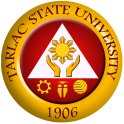 Tarlac CityThe QCE of the NBC No. 461 for ResearchInstrument 1: CLIENTELE SATISFACTIONRating Period:______________________ to ______________________Name of Faculty: ________________________ Academic Rank: ____________ Title of Project:	_______________________________________________________________________            Instruction: Please evaluate the faculty using the scale below. Encircle your rating.                 	                                             Total Score: ____________Tarlac State UniversityTarlac CityThe QCE of the NBC No. 461 for ResearchInstrument 2: LEADERSHIPRating Period:______________________ to ______________________Name of Faculty: ________________________ Academic Rank: ____________ Title of Project: ________________________________________________________________________            Instruction: Please evaluate the faculty using the scale below. Encircle your rating.                 	                                             Total Score: ____________Tarlac State UniversityTarlac CityThe QCE of the NBC No. 461 for ResearchInstrument 3: PARTNERSHIP DEVELOPMENTRating Period:______________________ to ______________________Name of Faculty: ________________________ Academic Rank: ____________  Title of Project: _______________________________________________________________________             Instruction: Please evaluate the faculty using the scale below. Encircle your rating.                 	                                             Total Score: ____________Tarlac State UniversityTarlac CityThe QCE of the NBC No. 461 for ResearchInstrument 4: COMMUNITY RESPONSIBILITYRating Period:______________________ to ______________________Name of Faculty: ________________________ Academic Rank: ____________   Title of Project: _______________________________________________________________________             Instruction: Please evaluate the faculty using the scale below. Encircle your rating.                 	                                             Total Score: ____________Tarlac State UniversityTarlac CityThe QCE of the NBC No. 461 for ExtensionInstrument 1: CLIENTELE SATISFACTIONRating Period:______________________ to ______________________Name of Faculty: ________________________ Academic Rank: ____________   Title of Project: _______________________________________________________________________             Instruction: Please evaluate the faculty using the scale below. Encircle your rating.                 	                                             Total Score: ____________Tarlac State UniversityTarlac CityThe QCE of the NBC No. 461 for ExtensionInstrument 2: LEADERSHIPRating Period:______________________ to ______________________Name of Faculty: ________________________ Academic Rank: ____________  Title of Project: _______________________________________________________________________             Instruction: Please evaluate the faculty using the scale below. Encircle your rating.                 	                                             Total Score: ____________Tarlac State UniversityTarlac CityThe QCE of the NBC No. 461 for ExtensionInstrument 3: PARTNERSHIP DEVELOPMENTRating Period:______________________ to ______________________Name of Faculty: ________________________ Academic Rank: ____________  Title of Project: _______________________________________________________________________             Instruction: Please evaluate the faculty using the scale below. Encircle your rating.                 	                                             Total Score: ____________Tarlac State UniversityTarlac CityThe QCE of the NBC No. 461 for ExtensionInstrument 4: COMMUNITY RESPONSIBILITYRating Period:______________________ to ______________________Name of Faculty: ________________________ Academic Rank: ____________  Title of Project: _______________________________________________________________________            Instruction: Please evaluate the faculty using the scale below. Encircle your rating.                 	                                             Total Score: ____________Tarlac State UniversityTarlac CityThe QCE of the NBC No. 461 for Production Instrument 1: CLIENTELE SATISFACTIONRating Period:______________________ to ______________________Name of Faculty: ________________________ Academic Rank: ____________  Title of Project: _______________________________________________________________________             Instruction: Please evaluate the faculty using the scale below. Encircle your rating.                 	                                             Total Score: ____________Tarlac State UniversityTarlac CityThe QCE of the NBC No. 461 for ProductionInstrument 2: LEADERSHIPRating Period:______________________ to ______________________Name of Faculty: ________________________ Academic Rank: ____________  Title of Project: _______________________________________________________________________            Instruction: Please evaluate the faculty using the scale below. Encircle your rating.                 	                                             Total Score: ____________Tarlac State UniversityTarlac CityThe QCE of the NBC No. 461 for ProductionInstrument 3: PARTNERSHIP DEVELOPMENTRating Period:______________________ to ______________________Name of Faculty: ________________________ Academic Rank: ____________  Title of Project: _______________________________________________________________________             Instruction: Please evaluate the faculty using the scale below. Encircle your rating.                 	                                             Total Score: ____________Tarlac State UniversityTarlac CityThe QCE of the NBC No. 461 for ProductionInstrument 4: COMMUNITY RESPONSIBILITYRating Period:______________________ to ______________________Name of Faculty: ________________________ Academic Rank: ____________  Title of Project: _______________________________________________________________________             Instruction: Please evaluate the faculty using the scale below. Encircle your rating.                 	                                            Total Score: ____________Tarlac State UniversityTarlac CityThe QCE of the NBC No. 461 (Sample Computation for Instruction Area per Rating Period)Legend for the Formula/Equation:Tarlac State UniversityTarlac CityThe QCE of the NBC No. 461 Computation for Instruction Area per Rating PeriodLegend for the Formula/Equation:Tarlac State UniversityTarlac CityThe QCE of the NBC No. 461 (RESEARCH/EXTENSION/PRODUCTION)Tarlac State UniversityTarlac CityThe QCE of the NBC No. 461 Summary of Computation for Instruction, Research, Extension and ProductionLegend for the Formula/Equation:Evaluators: Anyone from the research clienteleEvaluators: Anyone from the research clienteleEvaluators: Anyone from the research clienteleEvaluators: Anyone from the research clienteleEvaluators: Anyone from the research clienteleEvaluators: Anyone from the research clienteleEvaluators: Anyone from the research clienteleOStudentStudentOParentOTeacherTeacherOCommunityOOthers (Please Indicate)ScaleDescriptive RatingQualitative Description5OutstandingThe performance almost always exceeds the job requirements.  The Faculty is an exceptional role model4Very SatisfactoryThe  performance meets and often exceeds the job requirements3SatisfactoryThe performance meets job requirements2FairThe performance needs some development to meet job requirements.1PoorThe faculty fails to meet job requirementsFaculty Performance/OutputFaculty Performance/OutputScaleScaleScaleScaleScale1.The research proposal/feasibility study submitted is based on the needs/problems of the clients (there is a consultation with the client during the conceptualization of the research proposal).543212.Meets and discusses with the clientele the know-how of the research results for its usability and/or clients benefits.543213.Disseminates and/or presents research results in a forum or symposium for proper information of the clientele.543214.Utilizes appropriate research procedures, and/or methodologies in meeting clients’ needs and problems.543215.Research results would really help and/or address the clients’ needs or problems54321Signature of EvaluatorSignature of EvaluatorSignature of WitnessSignature of WitnessSignature of WitnessName of Evaluator       Name of Evaluator       Name of WitnessName of WitnessName of WitnessPosition of Evaluator    Position of Evaluator    Agency and PositionAgency and PositionAgency and PositionDate                              :Date                              :Evaluators: The immediate supervisorEvaluators: The immediate supervisorEvaluators: The immediate supervisorEvaluators: The immediate supervisorEvaluators: The immediate supervisorEvaluators: The immediate supervisorEvaluators: The immediate supervisorOProgram Project LeadersProgram Project LeadersOCollege Research CoordinatorOProject Leader for Study LeadersProject Leader for Study LeadersOCollege Research DirectorOOthers (Please Indicate)ScaleDescriptive RatingQualitative Description5OutstandingThe performance almost always exceeds the job requirements.  The Faculty is an exceptional role model4Very SatisfactoryThe  performance meets and often exceeds the job requirements3SatisfactoryThe performance meets job requirements2FairThe performance needs some development to meet job requirements.1PoorThe faculty fails to meet job requirementsFaculty Performance/OutputFaculty Performance/OutputScaleScaleScaleScaleScale1.Regularly communicates quality output of the research proceeding to colleagues/staff/clientele/ subordinates.543212.Manages priorities to get the job done and able to look for better ways to confront conflict situations in an honest and direct manner543213.Encourages/motivates participation/cooperation of the people involved in the research proceedings.543214.Suggests/introduces strategies that enhanced colleagues/staff/clientele/subordinates’ skills and abilities to perform the research activity in a more efficient manner.543215.Communicates directly, openly, honestly and shares information with the concerned individual or people involved in their research proceeding54321Signature of EvaluatorSignature of EvaluatorSignature of WitnessSignature of WitnessSignature of WitnessName of Evaluator       Name of Evaluator       Name of WitnessName of WitnessName of WitnessPosition of Evaluator    Position of Evaluator    Agency and PositionAgency and PositionAgency and PositionDate                              :Date                              :Evaluators:Evaluators:Evaluators:Anyone from the research stakeholders or immediate beneficiaries of research projects/activitiesAnyone from the research stakeholders or immediate beneficiaries of research projects/activitiesOResearch StakeholderResearch StakeholderOImmediate Beneficiaries of Research Projects/ActivitiesImmediate Beneficiaries of Research Projects/ActivitiesOOthers (Please Indicate)ScaleDescriptive RatingQualitative Description5OutstandingThe performance almost always exceeds the job requirements.  The Faculty is an exceptional role model4Very SatisfactoryThe  performance meets and often exceeds the job requirements3SatisfactoryThe performance meets job requirements2FairThe performance needs some development to meet job requirements.1PoorThe faculty fails to meet job requirementsFaculty Performance/OutputFaculty Performance/OutputScaleScaleScaleScaleScale1.Coordinates with local residents, businesses and other government functionaries for possible research collaboration.543212.Promotes networking activities with local communities and various research agencies to gain support/cooperation on research activities.543213.Conducts consultative meetings and/or dialogues with stakeholders on priority research agenda supporting their needs.543214.Regularly meet concerned sector to discuss ways in which the research undertaking can create better learning and working environment.543215.Communicates directly, openly, honestly and shares information with the concerned sectors, and considering comments, and suggestions for improvement if necessary.54321Signature of EvaluatorSignature of EvaluatorSignature of WitnessSignature of WitnessSignature of WitnessName of Evaluator       Name of Evaluator       Name of WitnessName of WitnessName of WitnessPosition of Evaluator    Position of Evaluator    Agency and PositionAgency and PositionAgency and PositionDate                              :Date                              :Evaluators:Evaluators:Evaluators:Anyone from the external and internal communitiesAnyone from the external and internal communitiesOStudents, Community (Representative)Students, Community (Representative)OLocal Community (Representative)Local Community (Representative)OOthers (Please Indicate)ScaleDescriptive RatingQualitative Description5OutstandingThe performance almost always exceeds the job requirements.  The Faculty is an exceptional role model4Very SatisfactoryThe  performance meets and often exceeds the job requirements3SatisfactoryThe performance meets job requirements2FairThe performance needs some development to meet job requirements.1PoorThe faculty fails to meet job requirementsFaculty Performance/OutputFaculty Performance/OutputScaleScaleScaleScaleScale1.Creates safe research environment where activities conducted consider the ethical and moral predicament of the community and/or the sector involved543212.Conducts researches/feasibility studies where implications on the responsibility of the concerned sectors to the community are addressed.543213.Initiates and develops interventions that increase awareness of the responsibility of policy-makers, etc. based on the research findings.543214.The researches/feasibility studies conducted with significant contribution to the community and increase awareness on community issues and concerns.543215.The researcher assumes impartial responsibility and accountability on the research proceeding and its effect or impact to the community and/or other sectors involved.54321Signature of EvaluatorSignature of EvaluatorSignature of WitnessSignature of WitnessSignature of WitnessName of Evaluator       Name of Evaluator       Name of WitnessName of WitnessName of WitnessPosition of Evaluator    Position of Evaluator    Agency and PositionAgency and PositionAgency and PositionDate                              :Date                              :Evaluators:Evaluators:Evaluators:Clientele of the Extension Programs/Projects/ActivitiesClientele of the Extension Programs/Projects/ActivitiesOPresident/Chairman of Organization InvolvedPresident/Chairman of Organization InvolvedOBarangay ChairpersonBarangay ChairpersonOStudentStudentOParentParentOOthers (Please Indicate)ScaleDescriptive RatingQualitative Description5OutstandingThe performance almost always exceeds the job requirements.  The Faculty is an exceptional role model4Very SatisfactoryThe  performance meets and often exceeds the job requirements3SatisfactoryThe performance meets job requirements2FairThe performance needs some development to meet job requirements.1PoorThe faculty fails to meet job requirementsFaculty Performance/OutputFaculty Performance/OutputScaleScaleScaleScaleScale1.The extension proposal/plan is base on the needs/problems of the clients (there is a consultation with the client during the conceptualization of the extension plan).543212.Meet and discusses with the clientele the know how of the extension activity(s) for its usability and/or clients benefits.543213.There is an information campaign for proper information of the clientele about the extension activity(s).543214.Monitors and evaluates the quantity and quality of services provided to clientele. 543215.Extension activity(s) really helps and/or address the clients needs or problems54321Signature of EvaluatorSignature of EvaluatorSignature of WitnessSignature of WitnessSignature of WitnessName of Evaluator       Name of Evaluator       Name of WitnessName of WitnessName of WitnessPosition of Evaluator    Position of Evaluator    Agency and PositionAgency and PositionAgency and PositionDate                              :Date                              :Evaluators:Evaluators:Evaluators:Immediate SupervisorImmediate SupervisorODirector for ExtensionDirector for ExtensionOTeam/Project leaderTeam/Project leaderOCollege Extension CoordinatorsCollege Extension CoordinatorsOOthers (Please Indicate)ScaleDescriptive RatingQualitative Description5OutstandingThe performance almost always exceeds the job requirements.  The Faculty is an exceptional role model4Very SatisfactoryThe  performance meets and often exceeds the job requirements3SatisfactoryThe performance meets job requirements2FairThe performance needs some development to meet job requirements.1PoorThe faculty fails to meet job requirementsFaculty Performance/OutputFaculty Performance/OutputScaleScaleScaleScaleScale1.Regularly communicates quality output of the extension proceeding to colleagues/staff/clientele/ subordinates.543212.Manages priorities to get the job done and able to looks for better ways to confronts conflict situations in an honest and direct manner543213.Encourage/motivates participation/cooperation of the people evolved in the extension activity(s).543214.Suggest/introduces strategies that enhanced colleagues/staff/clientele/subordinates’ skills and abilities to perform the extension activity(s) in a more efficient manner.543215.Communicates directly, openly, honestly and shares information with the concerned individual or people involved in their extension activity(s)54321Signature of EvaluatorSignature of EvaluatorSignature of WitnessSignature of WitnessSignature of WitnessName of Evaluator       Name of Evaluator       Name of WitnessName of WitnessName of WitnessPosition of Evaluator    Position of Evaluator    Agency and PositionAgency and PositionAgency and PositionDate                              :Date                              :Evaluators:Evaluators:Evaluators:Stakeholders of the Extension Programs/Projects/ActivitiesStakeholders of the Extension Programs/Projects/ActivitiesStakeholders of the Extension Programs/Projects/ActivitiesStakeholders of the Extension Programs/Projects/ActivitiesOBarangay ChairpersonBarangay ChairpersonOPresident of POOMunicipal MayorMunicipal MayorOPresident of NGOOOthers (Please Indicate)ScaleDescriptive RatingQualitative Description5OutstandingThe performance almost always exceeds the job requirements.  The Faculty is an exceptional role model4Very SatisfactoryThe  performance meets and often exceeds the job requirements3SatisfactoryThe performance meets job requirements2FairThe performance needs some development to meet job requirements.1PoorThe faculty fails to meet job requirementsFaculty Performance/OutputFaculty Performance/OutputScaleScaleScaleScaleScale1.Coordinates with local residents, businesses and other government functionaries for possible extension collaboration.543212.Conducts consultative meetings and/or dialogues with stakeholders on priority extension plan supporting their needs.543213.Regularly meet concerned sector to discuss ways in which the extension undertaking can create better working environment, and full cooperation and participation.543214.Establishes linkages with local/national agencies for possible funding of extension undertakings (sourcing of funds).543215.Communicates directly, openly, honestly and shares information with the concerned sectors, and considering comments, and suggestions for improvement if necessary.54321Signature of EvaluatorSignature of EvaluatorSignature of WitnessSignature of WitnessSignature of WitnessName of Evaluator       Name of Evaluator       Name of WitnessName of WitnessName of WitnessPosition of Evaluator    Position of Evaluator    Agency and PositionAgency and PositionAgency and PositionDate                              :Date                              :Evaluators:Evaluators:Evaluators:Parties from the external and internal community (e.g. external: Head of an NGO, PO, Local Chief Executive of the LGU, GO; Internal: Directors, Dept. Chairman, Deans, etc.)Parties from the external and internal community (e.g. external: Head of an NGO, PO, Local Chief Executive of the LGU, GO; Internal: Directors, Dept. Chairman, Deans, etc.)Parties from the external and internal community (e.g. external: Head of an NGO, PO, Local Chief Executive of the LGU, GO; Internal: Directors, Dept. Chairman, Deans, etc.)Parties from the external and internal community (e.g. external: Head of an NGO, PO, Local Chief Executive of the LGU, GO; Internal: Directors, Dept. Chairman, Deans, etc.)O Head, NGO Head, NGOOHead,  GOO Head, PO Head, POOHead, LGUOOthers (Please Indicate)ScaleDescriptive RatingQualitative Description5OutstandingThe performance almost always exceeds the job requirements.  The Faculty is an exceptional role model4Very SatisfactoryThe  performance meets and often exceeds the job requirements3SatisfactoryThe performance meets job requirements2FairThe performance needs some development to meet job requirements.1PoorThe faculty fails to meet job requirementsFaculty Performance/OutputFaculty Performance/OutputScaleScaleScaleScaleScale1.Creates safe working environment where activities conducted consider the ethical and moral predicament of the community and/or the sector involved543212.Conducts extension activity(s) where the responsibilities of the concerned sectors to the community are addressed.543213.The extension activity(s) conducted with significant contribution to the community and increase awareness on community issues and concerns.543214.The extension activity(s) is instrumental and/or in of consideration of public safety, environmental safety, and sharing of quality-related information with the sector involved.543215.Assumes impartial responsibility and accountability on the extension proceeding and its effect or impact to the community and/or other sectors involved.54321Signature of EvaluatorSignature of EvaluatorSignature of WitnessSignature of WitnessSignature of WitnessName of Evaluator       Name of Evaluator       Name of WitnessName of WitnessName of WitnessPosition of Evaluator    Position of Evaluator    Agency and PositionAgency and PositionAgency and PositionDate                              :Date                              :Evaluators:Evaluators:Evaluators:Clientele (i.e. Students, Faculty Members, School Administrators, Agency Head, Community Residents).Clientele (i.e. Students, Faculty Members, School Administrators, Agency Head, Community Residents).Clientele (i.e. Students, Faculty Members, School Administrators, Agency Head, Community Residents).Clientele (i.e. Students, Faculty Members, School Administrators, Agency Head, Community Residents).O Student StudentOSchool AdministratorO Faculty Member Faculty MemberOAgency HeadO Community Resident (Representative) Community Resident (Representative) Community Resident (Representative) Community Resident (Representative)OOthers (Please Indicate)ScaleDescriptive RatingQualitative Description5OutstandingThe performance almost always exceeds the job requirements.  The Faculty is an exceptional role model4Very SatisfactoryThe  performance meets and often exceeds the job requirements3SatisfactoryThe performance meets job requirements2FairThe performance needs some development to meet job requirements.1PoorThe faculty fails to meet job requirementsFaculty Performance/OutputFaculty Performance/OutputScaleScaleScaleScaleScale1.Involves clientele in the planning process of the intended production activity.(there is a consultation with the client during the conceptualization of the said activity).543212.Meet and discusses with the clientele the know how of the production activity(s) for its usability and/or clients benefits, and/or to asses the quality of production services provided543213.There is an information campaign for proper information of the clientele about the production activity(s).543214.Monitors and evaluates the quantity and quality of services provided to clientele. 543215.Adopts and implements a system that is supportive of realizing clientele’s needs/problems.54321Signature of EvaluatorSignature of EvaluatorSignature of WitnessSignature of WitnessSignature of WitnessName of Evaluator       Name of Evaluator       Name of WitnessName of WitnessName of WitnessPosition of Evaluator    Position of Evaluator    Agency and PositionAgency and PositionAgency and PositionDate:Date                              :Evaluators:Evaluators:Evaluators:Clientele (i.e. school administrator, agency head, immediate Supervisor)Clientele (i.e. school administrator, agency head, immediate Supervisor)O Immediate Supervisor Immediate SupervisorO School Administrator School AdministratorO Agency Head Agency HeadOOthers (Please Indicate)ScaleDescriptive RatingQualitative Description5OutstandingThe performance almost always exceeds the job requirements.  The Faculty is an exceptional role model4Very SatisfactoryThe  performance meets and often exceeds the job requirements3SatisfactoryThe performance meets job requirements2FairThe performance needs some development to meet job requirements.1PoorThe faculty fails to meet job requirementsFaculty Performance/OutputFaculty Performance/OutputScaleScaleScaleScaleScale1.Regularly communicates quality output of the production proceeding to colleagues/staff/clientele/ subordinates.543212.Manages priorities to get the job done and able to looks for better ways to confronts conflict situations in an honest and direct manner543213.Encourage/motivates participation/cooperation of the people evolved in the production activity(s)543214.Suggest/introduces strategies that enhanced colleagues/staff/clientele/subordinates’ skills and abilities to perform the production activity in a more efficient manner.543215.Communicates directly, openly, honestly and shares information with the concerned individual or people involved in their production activity(s)54321Signature of EvaluatorSignature of EvaluatorSignature of WitnessSignature of WitnessSignature of WitnessName of Evaluator       Name of Evaluator       Name of WitnessName of WitnessName of WitnessPosition of Evaluator    Position of Evaluator    Agency and PositionAgency and PositionAgency and PositionDate                              :Date                              :Evaluators:Evaluators:Evaluators:Clientele (e.g. students, administrator, agency head, business entities)Clientele (e.g. students, administrator, agency head, business entities)Clientele (e.g. students, administrator, agency head, business entities)Clientele (e.g. students, administrator, agency head, business entities)O Student StudentOAgency HeadO School Administrator School AdministratorOBusiness EntitiesOOthers (Please Indicate)ScaleDescriptive RatingQualitative Description5OutstandingThe performance almost always exceeds the job requirements.  The Faculty is an exceptional role model4Very SatisfactoryThe  performance meets and often exceeds the job requirements3SatisfactoryThe performance meets job requirements2FairThe performance needs some development to meet job requirements.1PoorThe faculty fails to meet job requirementsFaculty Performance/OutputFaculty Performance/OutputScaleScaleScaleScaleScale1.Coordinates with local residents, businesses and other government functionaries for possible production activity(s) collaboration.543212.Conducts consultative meetings and/or dialogues with stakeholders on priority production plan supporting their needs.543213.Regularly meet concerned sector to discuss ways in which the production undertaking can create better working environment, and full cooperation and participation.543214.Establishes linkages with local/national agencies for possible funding of production undertakings (sourcing of funds).543215.Communicates directly, openly, honestly and shares information with the concerned sectors, and considering comments, and suggestions for improvement if necessary.54321Signature of EvaluatorSignature of EvaluatorSignature of WitnessSignature of WitnessSignature of WitnessName of Evaluator       Name of Evaluator       Name of WitnessName of WitnessName of WitnessPosition of Evaluator    Position of Evaluator    Agency and PositionAgency and PositionAgency and PositionDate                              :Date                              :Evaluators:Evaluators:Evaluators:Clientele (e.g. students, faculty members, school administrators, Agency head, business entities, community residents).Clientele (e.g. students, faculty members, school administrators, Agency head, business entities, community residents).Clientele (e.g. students, faculty members, school administrators, Agency head, business entities, community residents).Clientele (e.g. students, faculty members, school administrators, Agency head, business entities, community residents).O Student StudentOAgency HeadO Faculty Member Faculty MemberOBusiness EntitiesO School Administrator School AdministratorOCommunity ResidentOOthers (Please Indicate)ScaleDescriptive RatingQualitative Description5OutstandingThe performance almost always exceeds the job requirements.  The Faculty is an exceptional role model4Very SatisfactoryThe  performance meets and often exceeds the job requirements3SatisfactoryThe performance meets job requirements2FairThe performance needs some development to meet job requirements.1PoorThe faculty fails to meet job requirementsFaculty Performance/OutputFaculty Performance/OutputScaleScaleScaleScaleScale1.Creates safe working environment where activities conducted consider the ethical and moral predicament of the community and/or the sector involved543212.Conducts production activity(s) where the responsibilities of the concerned sectors to the community are addressed.543213.The production program extends technical assistance which supports community activities.543214.Utilizes appropriate production procedures that conserve and prevent damage to the environment543215.Assumes impartial responsibility and accountability on the production activity(s) and its effect or impact to the community and/or other sectors involved.54321Signature of EvaluatorSignature of EvaluatorSignature of WitnessSignature of WitnessSignature of WitnessName of Evaluator       Name of Evaluator       Name of WitnessName of WitnessName of WitnessPosition of Evaluator    Position of Evaluator    Agency and PositionAgency and PositionAgency and PositionDate                              :Date                              :Rating Period:toName of Faculty:Academic Rank:COMPUTATION PER EVALUATORCOMPUTATION PER EVALUATORCOMPUTATION PER EVALUATORCOMPUTATION PER EVALUATORCOMPUTATION PER EVALUATORAreas of EvaluationTotal Score% (Percentage)Formula/EquationQCE PointAreas of EvaluationTotal Score% (Percentage)QCE PointA. Commitment252525 ÷ 25 × 2525B. Knowledge of Subject252525 ÷ 25 × 2525C. Teaching for Independent learning252525 ÷ 25 × 2525D. Management of Learning252525 ÷ 25 × 2525Total QCE PointTotal QCE PointTotal QCE PointTotal QCE Point100ts=Total Scorehps=Highest Possible Score:%=PercentageSignature of Evaluator:Name of Evaluator       :Position of Evaluator    :Date                              :Rating Period:toName of Faculty:Academic Rank:SUMMARY OF COMPUTATION OF FOUR EVALUATORSSUMMARY OF COMPUTATION OF FOUR EVALUATORSSUMMARY OF COMPUTATION OF FOUR EVALUATORSSUMMARY OF COMPUTATION OF FOUR EVALUATORSSUMMARY OF COMPUTATION OF FOUR EVALUATORSEvaluatorsAve. Rating% (Percentage)Formula/EquationQCE PointEvaluatorsAve. Rating% (Percentage)QCE PointA. Students100.30100 × .3030B. Peers100.20100 × .2020C. Self100.20100 × .2020D. Immediate Supervisor(s)100.30100 × .3030Total QCE PointTotal QCE PointTotal QCE PointTotal QCE Point100ar=Average Rating%=PercentageRecorded and Computed by:Recorded and Computed by:Reviewed by:Reviewed by:Signature over Printed NameSignature over Printed NameSignature over Printed NameSignature over Printed NamePosition/DesignationPosition/DesignationPosition/DesignationPosition/DesignationDateDateDateDateConforme:Signature of the RateeSignature of the RateeSignature of the RateeDateDateDateRating Period:toName of Faculty:Academic Rank:SUMMARY OF COMPUTATION OF EVALUATORS’ RATING TO THEIR RESPECTIVE AREA OF EVALUATIONSUMMARY OF COMPUTATION OF EVALUATORS’ RATING TO THEIR RESPECTIVE AREA OF EVALUATIONSUMMARY OF COMPUTATION OF EVALUATORS’ RATING TO THEIR RESPECTIVE AREA OF EVALUATIONSUMMARY OF COMPUTATION OF EVALUATORS’ RATING TO THEIR RESPECTIVE AREA OF EVALUATIONAreas of EvaluationAverage Score% (Percentage)QCE PointA. Clientele Satisfaction25%B. Leadership25%C. Partnership Development25%D. Community Responsibility25%Total QCE PointTotal QCE PointTotal QCE PointRecorded and Computed by:Recorded and Computed by:Reviewed by:Reviewed by:Signature over Printed NameSignature over Printed NameSignature over Printed NameSignature over Printed NamePosition/DesignationPosition/DesignationPosition/DesignationPosition/DesignationDateDateDateDateConforme:Signature of the RateeSignature of the RateeSignature of the RateeDateDateDateRating Period:toName of Faculty:Academic Rank:SUMMARY OF COMPUTATION OF FOUR AREAS OF EVALUATIONSUMMARY OF COMPUTATION OF FOUR AREAS OF EVALUATIONSUMMARY OF COMPUTATION OF FOUR AREAS OF EVALUATIONSUMMARY OF COMPUTATION OF FOUR AREAS OF EVALUATIONSUMMARY OF COMPUTATION OF FOUR AREAS OF EVALUATIONEvaluatorsQCE Points% (Percentage)Formula/EquationQCE PointEvaluatorsQCE Points% (Percentage)QCE PointA. Instruction35%       × .35B. Research50%       × .50C. Extension10%       × .10D. Production5%       × .05Total QCE PointTotal QCE PointTotal QCE PointTotal QCE Pointqp=QCE Points per Area of Evaluation%=PercentageRecorded and Computed by:Recorded and Computed by:Reviewed by:Reviewed by:Signature over Printed NameSignature over Printed NameSignature over Printed NameSignature over Printed NamePosition/DesignationPosition/DesignationPosition/DesignationPosition/DesignationDateDateDateDateConforme:Signature of the RateeSignature of the RateeSignature of the RateeDateDateDate